Информация о проведении 22.12.2016 единого классного часа «Урока Доброты» 	В мероприятиях приняли участие 101 ученика единый классный час «Урока Доброты» проводился в разнообразных формах.В 1 классе прошел Урок-игра. Ребятам было предложено в игровой форме выполнить   упражнение «Загляни в себя. Я – добрый!». 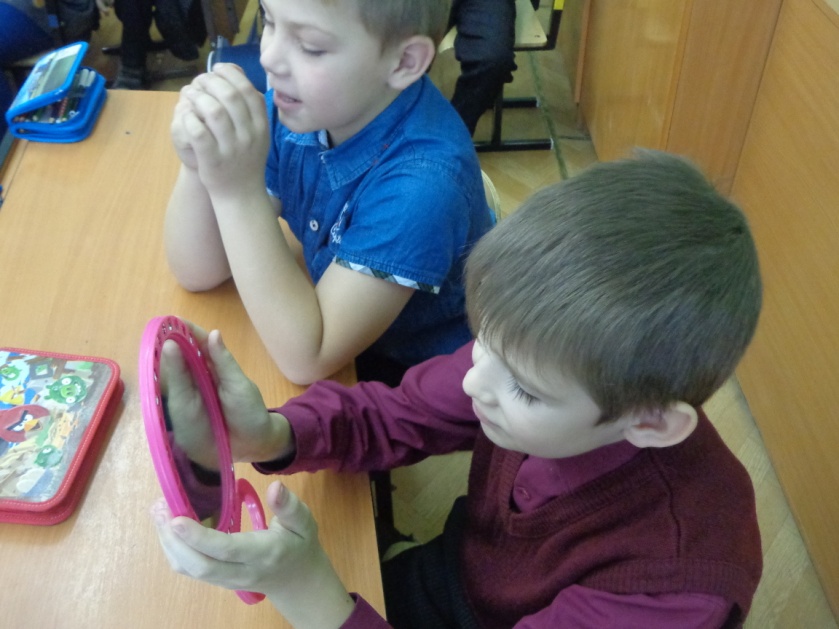 Посмотрели и обсудил 1 серию учебного видеофильма Урок Доброты. Рисовали на тему «Сердце доброты».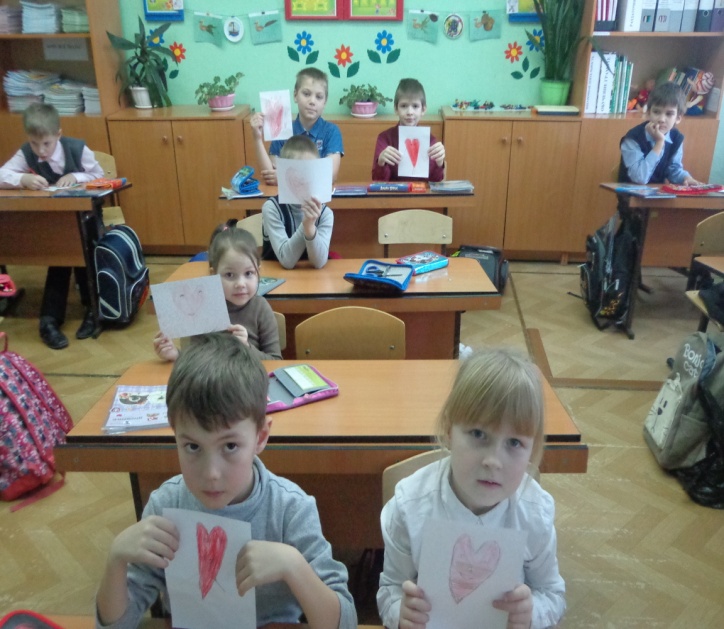 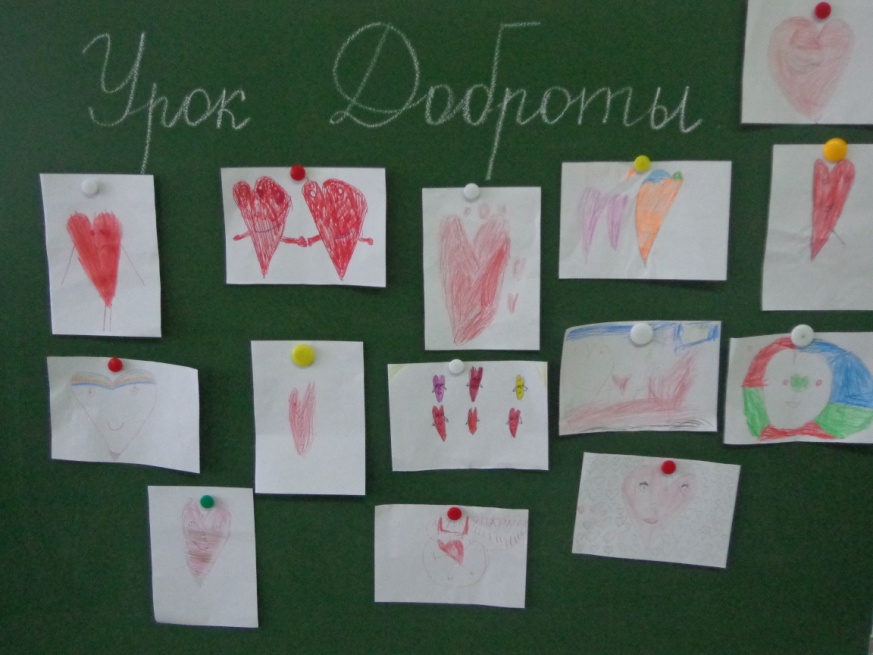 Во 2 классе прошла игра «Мои добрые дела», посмотрели мультфильмы «Уроки доброты».  «Зажгли»  звёзды – добрых дел.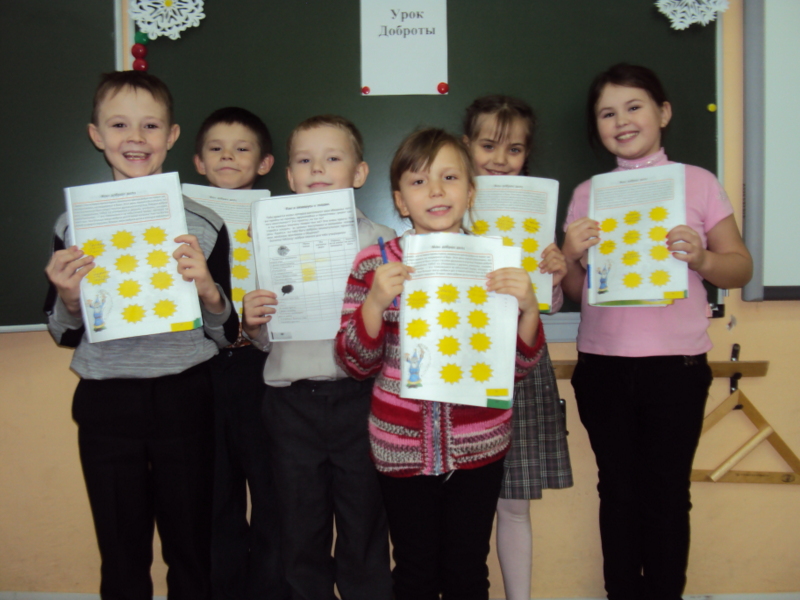 В 3 классе урок состоял из двух частей: 1 часть -  урок добрых дел «Я и природа». Учащиеся создавали памятки- листовки о действиях, которые допустимы и не допустимы по отношению к природе со стороны человека. 2 часть - урок добрых пожеланий "С Новым годом!"Ребята обменивались Новогодними пожеланиями, которые методом "случайного адресата" попадали в руки кому-то из одноклассников, тем самым образуя "круг добра" в мире.     В 4 классе урок прошел в форме игры «Собери пословицы о доброте», а затем ребята просмотрели и обсудили социальные ролики «Мир слепоглухих», «Один в темноте», мультфильмы «Уроки доброты». В 6-7 классах прошел видео-урок с последующим обсуждением о необходимости толерантного отношения к людям с ограниченными возможностями здоровья. Ребята внимательно смотрели оба видео ролика о жизни и желании людей с ограниченными возможностями здоровья жить и добиваться результатов наравне с обыкновенными, здоровыми людьми. Данный классный час не оставил равнодушным никого из ребят!В 8-9 классах урок Доброты прошел с сопровождением компьютерной презентации. Ребята после обсуждения материала захотели сделать доброе дело -решили подкармливать птиц зимой и почистить снег у одиноких пенсионеров.   Фотоматериал 3-9 классов смотрите в разделе «Фотогалерея»